Elektrik bağlantılarını kontrol ediniz, Mandrene uygun matkap kullanınız ve matkap ucunu bağlarken breyz’in fişini çekiniz, Matkap ucunu taktıktan sonra türüne göre mandreni anahtar veya el ile iyice sıkınız, Mandrenin saat yönünde döndüğünden emin olunuz, Uygun devri seçiniz, İş parçasını sabitledikten sonra bütün kontrolleri yaparak delme işlemini yapınız, Delme yaparken delme işlemi sırasında breyz’e çok yük uygulamayınız. Önlüklerinizin kollarının uzun olmamasına, önlerinin kapalı olmasına ve kravatınızın dışarıda olmamasına dikkat ediniz, Delme sırasında parça ve mandrene dokunmayınız ayrıca makinenin kablosunun da mandrenden ve matkap ucundan uzak durmasını sağlayınız, Delme işlemi sonrası çıkan çapakları üfleyerek temizlemeyiniz, İşiniz bittikten sonra çalıştığınız ortamı temizleyiniz. 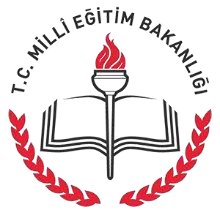 SAMSUN İL MİLLİ EĞİTİM MÜDÜRLÜĞÜ…………………………….. MüdürlüğüDoküman No	: TL-20Yayın No	: 01Yayın Tarihi  	: … / … / 201..Revizyon Tarihi	: … / … / 201..Revizyon Sayısı	: 00..Sayfa No	: 1/1El Breyzi Kullanma TalimatıDoküman No	: TL-20Yayın No	: 01Yayın Tarihi  	: … / … / 201..Revizyon Tarihi	: … / … / 201..Revizyon Sayısı	: 00..Sayfa No	: 1/1